.Note: The dance begins at 8 beats , just before the use of songShuffle forward R + L , Rolling Vine R CrossChasse R , Rock Back , Heel & Heel Heel Grind & Turning ½ LCoaster Step , Shuffle Forward , ½ Turn R , ½ Turn R ( Walk 2 ) , Kick- Ball-PointBehind Side Cross, Side Skirt , shuffle Across , Stomp, StompREPEATDay / bridge ( after round 10 - 12 clock )Hold x4Contact: cwilke24@arcor.deBonfire Heart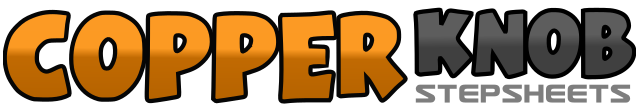 .......Count:32Wall:2Level:Improver.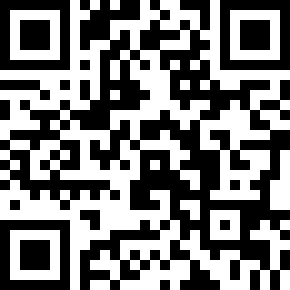 Choreographer:Christa Wilke (DE) - October 2013Christa Wilke (DE) - October 2013Christa Wilke (DE) - October 2013Christa Wilke (DE) - October 2013Christa Wilke (DE) - October 2013.Music:Bonfire Heart - James BluntBonfire Heart - James BluntBonfire Heart - James BluntBonfire Heart - James BluntBonfire Heart - James Blunt........1 & 2Step right forward - step left next to right, step forward on right3 & 4Step left forward - step right beside left, step forward on left5-8 3steps in the right direction , doing a full turn clockwise run ( R - L - R ) - Cross left over right1 & 2Step right to right - step left next to right, step right to right3-4Step left back , right foot lifting something - weight on right foot5 & 6Left heel forward - left foot next to right and right heel forward& 7-8right next to left foot forward and left heel touch down - turn ½ left and step right back ( toe rotate ) (6 clock )1 & 2Step left back - right foot next to left , step forward on left3 & 4Step forward on right - step left next to right, step forward on right5-6½ turn right and step left back - ½ turn right stepping forward on right7 & 8Kick left forward - left foot beside right , touch right toe to right1 & 2Cross right behind left - step left to left, cross right foot over left3-4Step left to left side , right foot lifting something - weight on right foot5 & 6Cross left over right - right foot slightly to the left and use cross left over right7-8Stomp right foot right - right next to left , stomp (excluding weight change)1-4HOLD 4 beats